       Colegio Américo Vespucio          6° Básico /PIE           LMVM/2020Guía de aprendizajeSexto Básico AActividad de atención: Observa los siguientes cuadros.              Encuentra las 10 diferencias que hay entre ellos.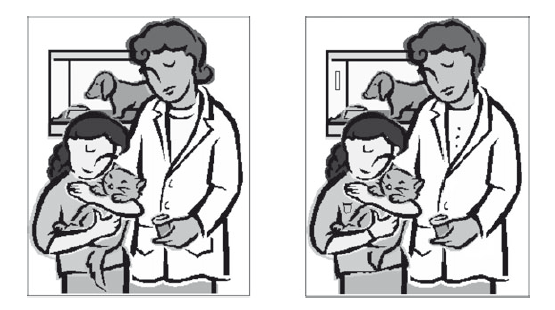 A continuación, escribe las diferencias que has encontrado:1. ……………………………………………………………………………………………………………………………………………….2. ……………………………………………………………………………………………………………………………………………….3. ……………………………………………………………………………………………………………………………………………….4. ……………………………………………………………………………………………………………………………………………….5. …………………………………………………………………………………………………………………………………………………6. …………………………………………………………………………………………………………………………………………………7. …………………………………………………………………………………………………………………………………………………8. …………………………………………………………………………………………………………………………………………………9. …………………………………………………………………………………………………………………………………………………10.……………………………………………………………………………………………………………………………………………….                  NombreCursoFecha6° A _______ / _______ / ______